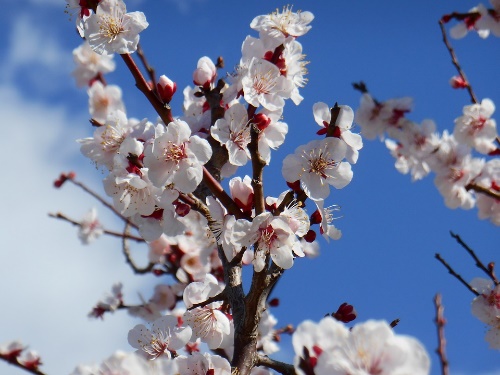 場所：マルヤガーデンズ正面玄関横（2/15日　マルヤガーデンズさん定休日）時間：11：00～19：00　　直近は２月１５日（水）抽選方法：いづろ商店街で１５日にお買い上げ頂いたレシート2,000円以上で１回☆１店舗以上のレシートで抽選ができます。もちろん合算は大歓迎！賞品：いづろお買物券など総額１０万円相当当たります。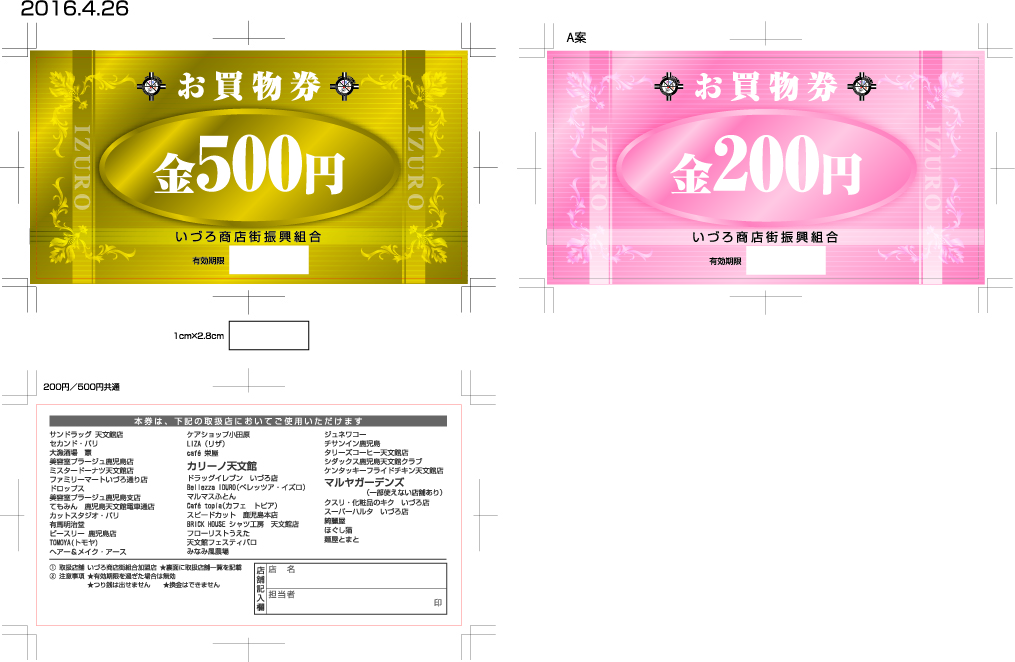 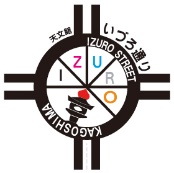 ２０００円以上１回４０００円以上２回６０００円以上３回８０００円以上４回１００００円以上５回お一人様最高５回まで